Exercice 1Dans le repère ci-dessous, lire les coordonnées des points A et B.  et   Placer les points C et D tels que  et .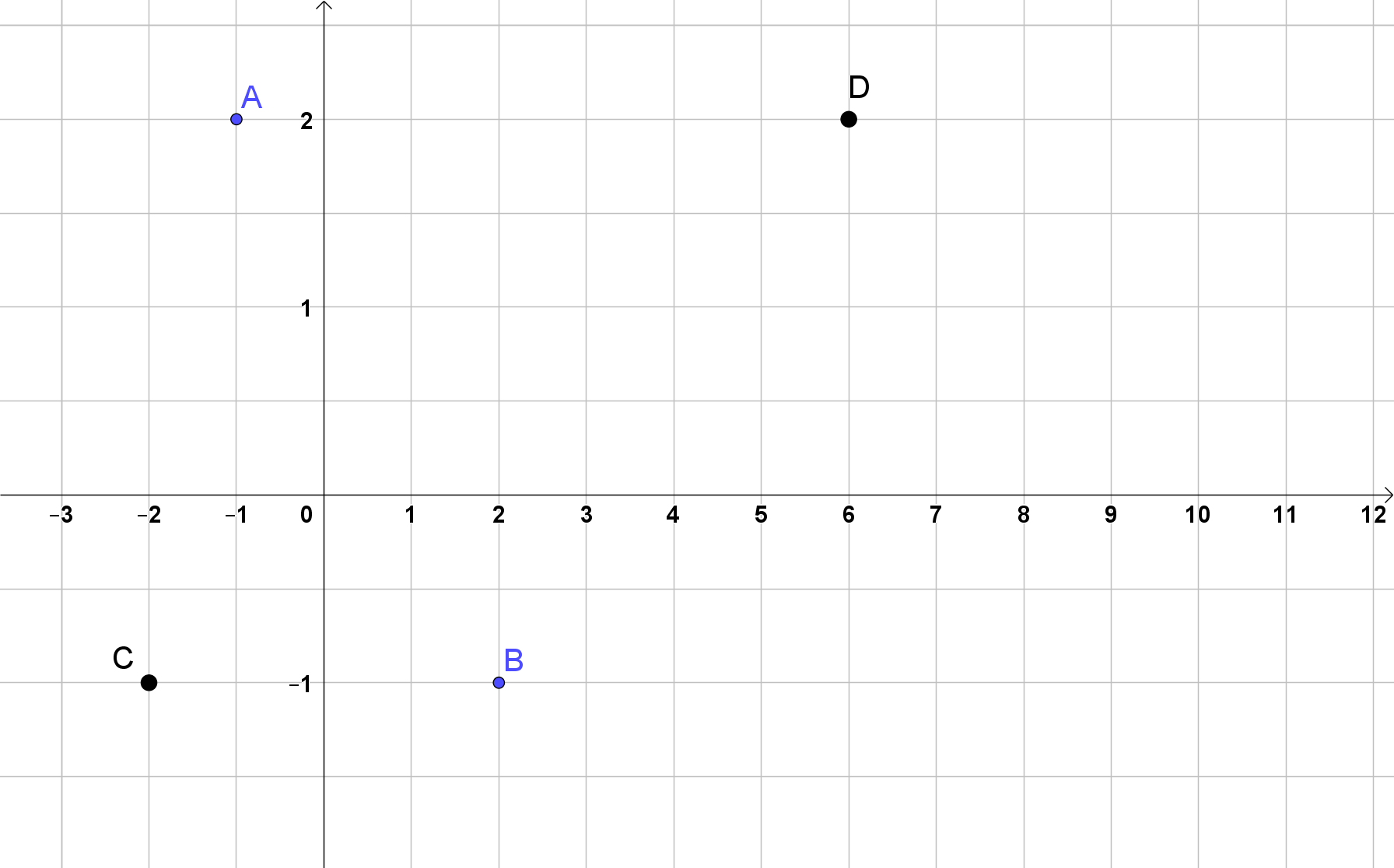 Exercice 2Écrire la formule donnant les coordonnées du milieu d’un segment où  . Soit  le milieu de   alors  et . Écrire la formule permettant de calculer la distance .Dans quel type de repère peut-on utiliser cette formule ?La formule du milieu est valable dans un repère quelconque.La formule de la distance n’est valable que dans un repère orthonormé.Application directe : Soit  et .Calculer, en détaillant vos calculs, les coordonnées du milieu I de [AB] ainsi que la distance AB. soit  Exercice 3 est un repère orthonormé. On donne  ,  et 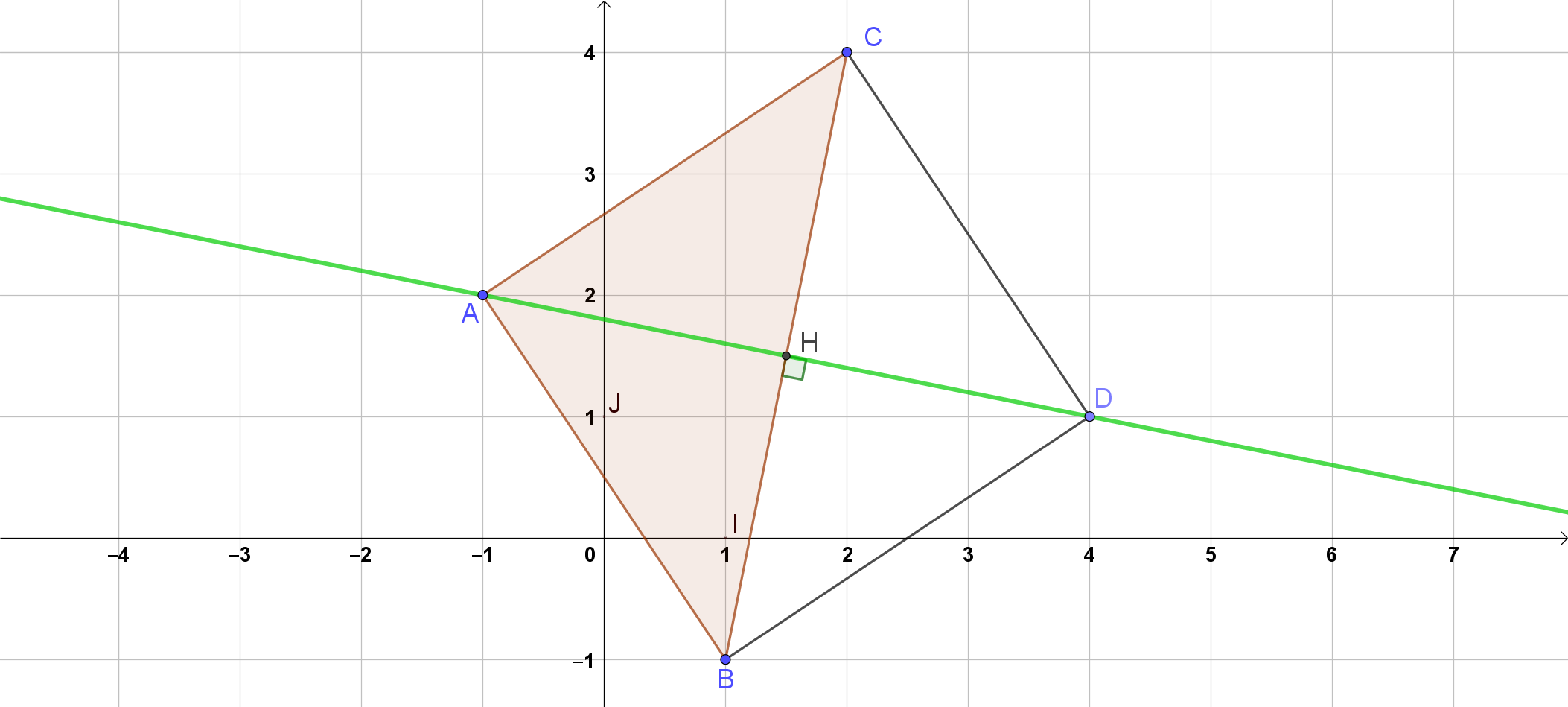 Donner, à l’aide de la calculatrice, les valeurs exactes des distances  et .Déterminer en justifiant, la nature du triangle . donc le triangle  est isocèle en .   ;     et   donc  ce qui prouve, d’après la réciproque du théorème de Pythagore que le triangle est rectangle en .Le triangle  est donc rectangle isocèle de sommet principal .Construire sur la figure :Le projeté orthogonal H du point A sur la droite (AB)Montrer  est un parallélogramme.Soit  le milieu du segment admet pour coordonnées :  soit Soit  le milieu du segment admet pour coordonnées :  soit  donc les diagonales  ont le même milieu ce qui prouve que  est un parallélogramme.Exercice 4 – Géométrie non repéréeOn considère un rectangle  avec  et . 
On projette orthogonalement le point  sur  en un point  .
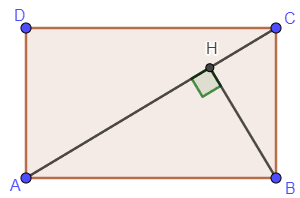 Calculer l'aire du triangle .Le triangle  est rectangle en  donc Déterminer la longueur de la diagonale D’après le Théorème de Pythagore dans le triangle  rectangle en :En déduire la longueur . Exercice 5 – Géométrie repéréeOn considère les points . Déterminer les coordonnées du point D tel que le quadrilatère ABCD soit un parallélogramme.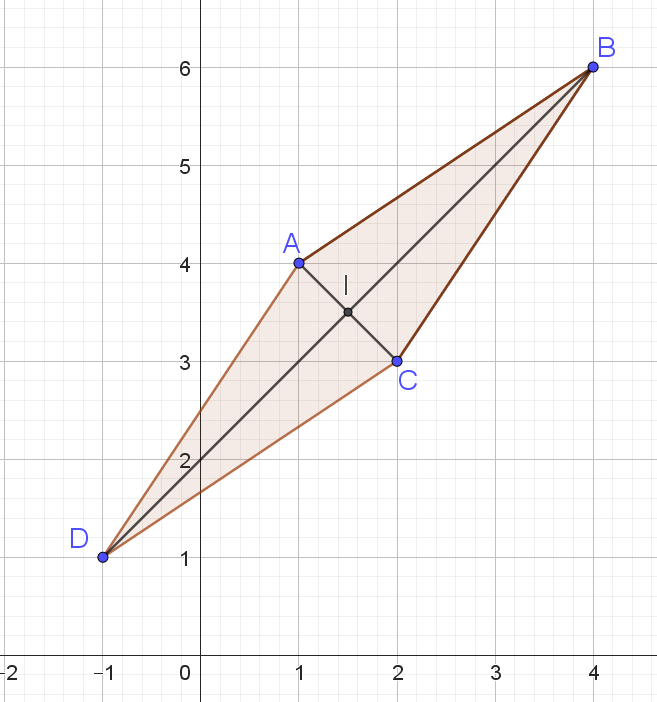  est un parallélogramme donc ses diagonales  et  ont le même milieu .On a également :Donc :Donc  a pour coordonnées .Exercice 4 – Calculer et écrire le résultat sous forme d’une fraction irréductibleSeconde FÉvaluation de mathématiques n°4 - Repérage30 mn31/11/2022